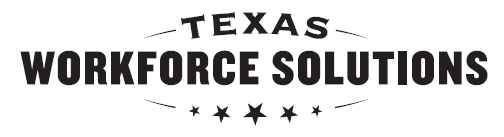 Texas Workforce CommissionVocational Rehabilitation ServicesRequest for Due Process
Hearing and/or Mediation  Texas Workforce CommissionVocational Rehabilitation ServicesRequest for Due Process
Hearing and/or Mediation  Texas Workforce CommissionVocational Rehabilitation ServicesRequest for Due Process
Hearing and/or Mediation  Texas Workforce CommissionVocational Rehabilitation ServicesRequest for Due Process
Hearing and/or Mediation  Please mail, deliver, or email this form when completed to:TWC VR Hearings Coordinator101 East 15th Street, Rm. 608, Austin, Texas 78778-0001ormelissa.collins@twc.texas.gov  Please mail, deliver, or email this form when completed to:TWC VR Hearings Coordinator101 East 15th Street, Rm. 608, Austin, Texas 78778-0001ormelissa.collins@twc.texas.gov  Please mail, deliver, or email this form when completed to:TWC VR Hearings Coordinator101 East 15th Street, Rm. 608, Austin, Texas 78778-0001ormelissa.collins@twc.texas.gov  For TWC-VR Use OnlyFor TWC-VR Use OnlyPlease mail, deliver, or email this form when completed to:TWC VR Hearings Coordinator101 East 15th Street, Rm. 608, Austin, Texas 78778-0001ormelissa.collins@twc.texas.gov  Please mail, deliver, or email this form when completed to:TWC VR Hearings Coordinator101 East 15th Street, Rm. 608, Austin, Texas 78778-0001ormelissa.collins@twc.texas.gov  Please mail, deliver, or email this form when completed to:TWC VR Hearings Coordinator101 East 15th Street, Rm. 608, Austin, Texas 78778-0001ormelissa.collins@twc.texas.gov  Date Received:      Date Received:      Customer Information  Customer Information  Customer Information  Customer Information  Customer Information  You may use the back of a printed copy of this form or attach additional pages.  You may use the back of a printed copy of this form or attach additional pages.  You may use the back of a printed copy of this form or attach additional pages.  You may use the back of a printed copy of this form or attach additional pages.  You may use the back of a printed copy of this form or attach additional pages.  Applicant or Customer Name (please print):Applicant or Customer Name (please print):Applicant or Customer Name (please print):Applicant or Customer Name (please print):Case ID Number:Street Address:Street Address:Street Address:Street Address:City:State:State:State:State:ZIP Code:Telephone Number:(   )      Telephone Number:(   )      Telephone Number:(   )      Telephone Number:(   )      Date of this Petition:Email Address:Email Address:Email Address:Email Address:Email Address:What is your disability?    Blind or visually impaired    Other: If other, specify       What is your disability?    Blind or visually impaired    Other: If other, specify       What is your disability?    Blind or visually impaired    Other: If other, specify       What is your disability?    Blind or visually impaired    Other: If other, specify       What is your disability?    Blind or visually impaired    Other: If other, specify       Hearing Request Information  Hearing Request Information  Hearing Request Information  Hearing Request Information  Hearing Request Information  Concerning the determination or decision by TWC-VR staff that you are contesting:  Concerning the determination or decision by TWC-VR staff that you are contesting:  Concerning the determination or decision by TWC-VR staff that you are contesting:  Concerning the determination or decision by TWC-VR staff that you are contesting:  Concerning the determination or decision by TWC-VR staff that you are contesting:  Does the determination or decision concern: Your eligibility for vocational rehabilitation services? Your eligibility for services under the Independent Living Services for Older Individuals who are Blind? Your ineligibility for further services? Denial of services? Your Individual Plan for Employment (IPE), Individual Written Rehabilitation Plan (IWRP) or Independent Living Plan (ILP) for older individuals who are blind program? Delivery or quality of counseling or other services? The cost of services allowed by TWC-VR? Closure of your case or termination of services? Other? If other, describe:      Does the determination or decision concern: Your eligibility for vocational rehabilitation services? Your eligibility for services under the Independent Living Services for Older Individuals who are Blind? Your ineligibility for further services? Denial of services? Your Individual Plan for Employment (IPE), Individual Written Rehabilitation Plan (IWRP) or Independent Living Plan (ILP) for older individuals who are blind program? Delivery or quality of counseling or other services? The cost of services allowed by TWC-VR? Closure of your case or termination of services? Other? If other, describe:      Does the determination or decision concern: Your eligibility for vocational rehabilitation services? Your eligibility for services under the Independent Living Services for Older Individuals who are Blind? Your ineligibility for further services? Denial of services? Your Individual Plan for Employment (IPE), Individual Written Rehabilitation Plan (IWRP) or Independent Living Plan (ILP) for older individuals who are blind program? Delivery or quality of counseling or other services? The cost of services allowed by TWC-VR? Closure of your case or termination of services? Other? If other, describe:      Who made the determination?Who made the determination?Does the determination or decision concern: Your eligibility for vocational rehabilitation services? Your eligibility for services under the Independent Living Services for Older Individuals who are Blind? Your ineligibility for further services? Denial of services? Your Individual Plan for Employment (IPE), Individual Written Rehabilitation Plan (IWRP) or Independent Living Plan (ILP) for older individuals who are blind program? Delivery or quality of counseling or other services? The cost of services allowed by TWC-VR? Closure of your case or termination of services? Other? If other, describe:      Does the determination or decision concern: Your eligibility for vocational rehabilitation services? Your eligibility for services under the Independent Living Services for Older Individuals who are Blind? Your ineligibility for further services? Denial of services? Your Individual Plan for Employment (IPE), Individual Written Rehabilitation Plan (IWRP) or Independent Living Plan (ILP) for older individuals who are blind program? Delivery or quality of counseling or other services? The cost of services allowed by TWC-VR? Closure of your case or termination of services? Other? If other, describe:      Does the determination or decision concern: Your eligibility for vocational rehabilitation services? Your eligibility for services under the Independent Living Services for Older Individuals who are Blind? Your ineligibility for further services? Denial of services? Your Individual Plan for Employment (IPE), Individual Written Rehabilitation Plan (IWRP) or Independent Living Plan (ILP) for older individuals who are blind program? Delivery or quality of counseling or other services? The cost of services allowed by TWC-VR? Closure of your case or termination of services? Other? If other, describe:      On what date did the person or persons make the determination or decision?On what date did the person or persons make the determination or decision?Briefly describe why you are contesting this determination:Briefly describe why you are contesting this determination:Briefly describe why you are contesting this determination:Briefly describe why you are contesting this determination:Briefly describe why you are contesting this determination:Describe the remedy you are seeking, or how you want this matter to be resolved:Describe the remedy you are seeking, or how you want this matter to be resolved:Describe the remedy you are seeking, or how you want this matter to be resolved:Describe the remedy you are seeking, or how you want this matter to be resolved:Describe the remedy you are seeking, or how you want this matter to be resolved:You have the right to pursue mediation in an effort to resolve this matter.Do you agree to mediation?    Yes     NoYou have the right to pursue mediation in an effort to resolve this matter.Do you agree to mediation?    Yes     NoYou have the right to pursue mediation in an effort to resolve this matter.Do you agree to mediation?    Yes     NoYou have the right to pursue mediation in an effort to resolve this matter.Do you agree to mediation?    Yes     NoYou have the right to pursue mediation in an effort to resolve this matter.Do you agree to mediation?    Yes     NoAccommodations Requested  Accommodations Requested  Accommodations Requested  Accommodations Requested  Accommodations Requested  Complete the following only if applicable.Complete the following only if applicable.Complete the following only if applicable.Complete the following only if applicable.Complete the following only if applicable.I am requesting the following accommodations during any hearing in this proceeding (select all that apply)    Reader    Sign language interpreter    Language interpreter - specify language:        Other. If other, describe:         I am requesting the following accommodations during any hearing in this proceeding (select all that apply)    Reader    Sign language interpreter    Language interpreter - specify language:        Other. If other, describe:         I am requesting the following accommodations during any hearing in this proceeding (select all that apply)    Reader    Sign language interpreter    Language interpreter - specify language:        Other. If other, describe:         I am requesting the following accommodations during any hearing in this proceeding (select all that apply)    Reader    Sign language interpreter    Language interpreter - specify language:        Other. If other, describe:         I am requesting the following accommodations during any hearing in this proceeding (select all that apply)    Reader    Sign language interpreter    Language interpreter - specify language:        Other. If other, describe:         NoticeNoticeNoticeNoticeNoticeBy signing this Request for Due Process Hearing and/or Mediation, you give consent and authorization to TWC-VR to release information about you that TWC-VR has in its possession as is necessary to conduct a formal hearing or mediation.  By signing this Request for Due Process Hearing and/or Mediation, you give consent and authorization to TWC-VR to release information about you that TWC-VR has in its possession as is necessary to conduct a formal hearing or mediation.  By signing this Request for Due Process Hearing and/or Mediation, you give consent and authorization to TWC-VR to release information about you that TWC-VR has in its possession as is necessary to conduct a formal hearing or mediation.  By signing this Request for Due Process Hearing and/or Mediation, you give consent and authorization to TWC-VR to release information about you that TWC-VR has in its possession as is necessary to conduct a formal hearing or mediation.  By signing this Request for Due Process Hearing and/or Mediation, you give consent and authorization to TWC-VR to release information about you that TWC-VR has in its possession as is necessary to conduct a formal hearing or mediation.  AuthorizationAuthorizationAuthorizationAuthorizationAuthorizationIf signed with an “X,” two witnesses are required.  If signed with an “X,” two witnesses are required.  If signed with an “X,” two witnesses are required.  If signed with an “X,” two witnesses are required.  If signed with an “X,” two witnesses are required.  Applicant or Customer Signature:X    Applicant or Customer Signature:X    Applicant or Customer Signature:X    Applicant or Customer Signature:X    Applicant or Customer Signature:X    Witness Signature:X    Witness Signature:X    Witness Signature:X    Witness Signature:X    Witness Signature:X    